聊城市地方金融监督管理局2021年政府信息公开工作年度报告本年度报告按照《中华人民共和国政府信息公开条例》（以下简称《条例》）第五十条规定要求，由聊城市地方金融监督管理局编制。年度报告包括：总体情况；主动公开政府信息情况；收到和处理政府信息公开申请情况；因政府信息公开工作被申请行政复议、提起行政诉讼情况；政府信息公开工作存在的主要问题及改进情况；其他需要报告的事项等六项内容。本报告中所列数据的统计期限为2021年1月1日至2021年12月31日。如对本报告有任何疑问，请联系聊城市地方金融监督管理局综合科（联系电话：0635-8282685）一、总体情况2021年，市地方金融监管局认真贯彻市委、市政府关于政务公开工作部署,深入落实《条例》要求，以重点领域信息公开为主线，以回应群众关切为重点，紧密结合我局实际情况，扎实推进决策公开、管理公开、执行公开、服务公开和结果公开，切实保障人民群众知情权、参与权、表达权和监督权。（一）主动公开情况。2021年，市地方金融监督管理局主动公开政府信息104条，其中：发布部门文件1件、本级政策文件解读3件、发布局长办公会及解读21次、公开承办的人大建议答复3件、政协提案答复6件、开展规范性文件清理工作,到期失效文件1份。在局门户网站主动公开工作动态、图片新闻、政策法规等148条。积极应用“12345”热线，回应社会关切、百姓关注的话题，共处理各类咨询65件。同时利用好传统媒体、新媒体等传播载体，发挥好电视台、报纸、短信等平台优势作用，参与新闻发布会2次、电视问政1次，结合线下宣传活动，针对防风险重点领域、重点区域、重点人群开展精准宣传工作，提高宣传教育工作的针对性和实效性。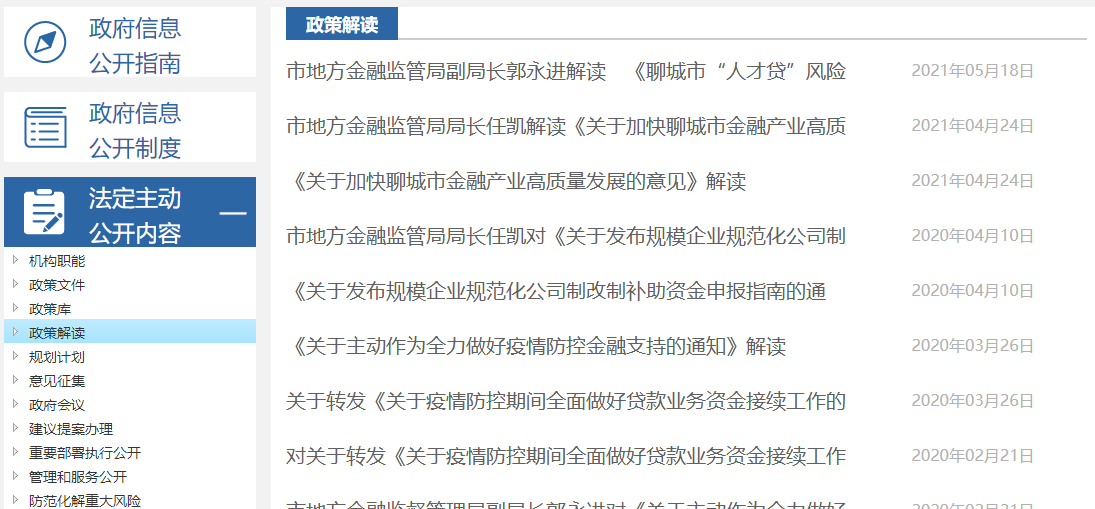 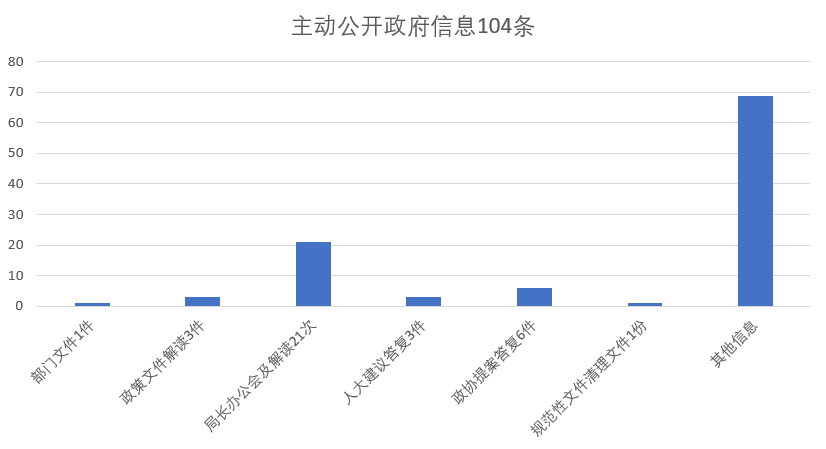 （二）依申请公开情况。我局按照登记、受理、补正、作出决定、报批、送达等流程顺序，规范依申请公开流程。做好风险控制，严格执行《条例》等中关于期限、答复类型、答复方式等各项规定，做到程序合法、处置合理、答复规范、措辞得当，最大限度为申请人提供相关政府信息，切实保障申请人权利，维护政府公信力。全年共受理依申请公开1件，已按期办结，全年不存在因信息公开工作被申请行政复议和提起行政诉讼情况。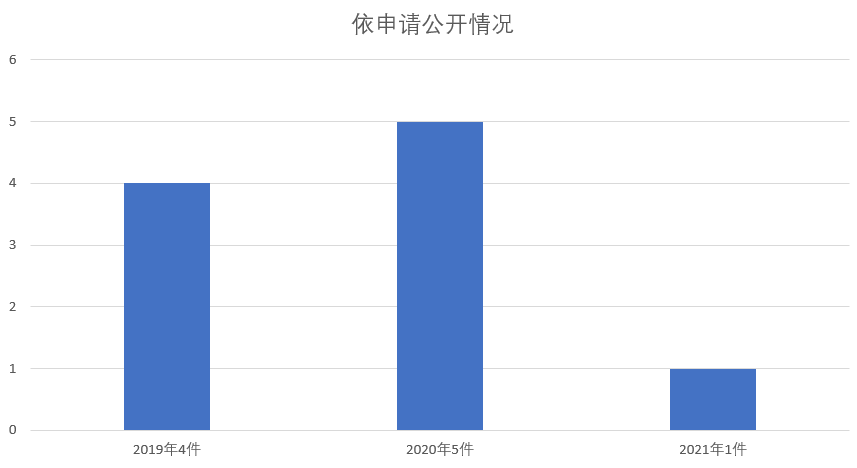 （三）政府信息管理。加强网站管理，制定《政务信息公开制度》，明确信息公开内容及时限、公开程序、公开形式及责任科室，信息加载做到专人管理，严格落实发布手续，确保网络安全。对于调整的栏目，做到及时更新栏目信息，及时规范开展政府信息公开工作，加大开展政府信息公开工作的力度，推进政务公开和政府信息化工作，促进科学、民主、依法行政和增强政府工作透明度。（四）政府信息公开平台建设。我局按照全面推进政务公开工作的要求，进一步加强政务公开平台建设，严格按照市政府网站建设统一规范要求，聚焦网站工作考核指标，结合我局工作特色进一步提升政务公开平台的服务功能和保障能力。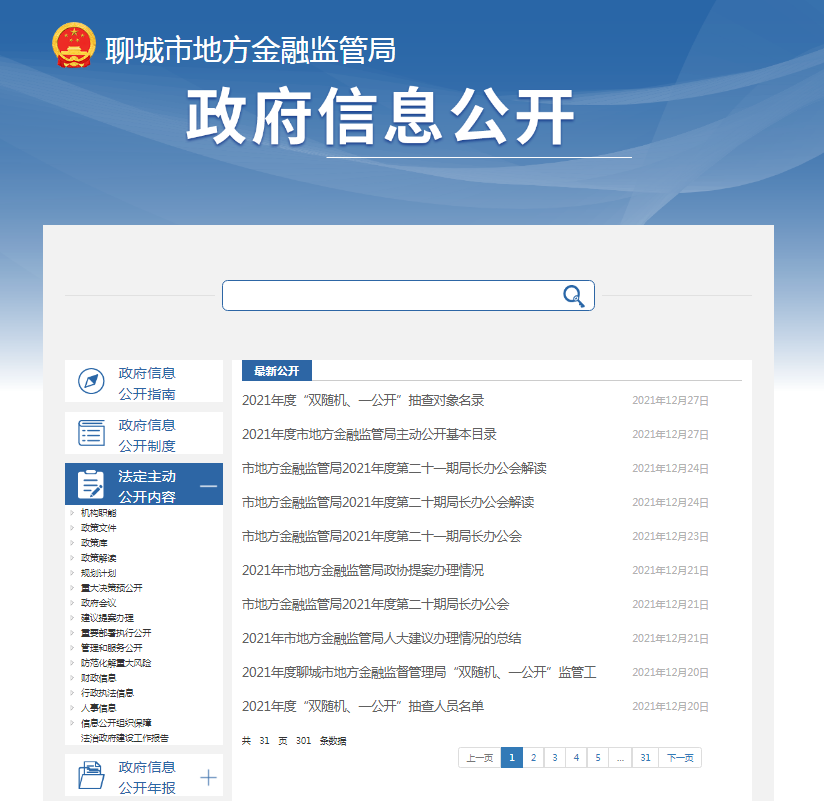 （五）监督保障。我局高度重视政府信息公开监督保障工作，将政府信息公开列为重要考核事项，并纳入科室量化考核，定期对各科室政务公开工作进行考核、评议，要求各科室要加强协同配合，进一步开展网站信息内容建设，形成工作合力，建立长效机制。二、主动公开政府信息情况三、收到和处理政府信息公开申请情况　四、因政府信息公开工作被申请行政复议、提起行政诉讼情况五、政府信息公开工作存在的主要问题及改进情况（一）存在问题：一是政务公开工作水平还有待提高，政务公开的内容有待进一步充实，时效性有待进一步增强。二是在政策解读中，缺少多样化解读形式，未有图片或视频方式解读，未组织媒体、专家等进行不同角度的解读。（二）改进情况：一是进一步充实和完善政务公开内容。凡是能公开的内容都要公开，凡是能上网公开的项目都要在网上公开。二是在下一步的政策解读中，综合运用座谈、政策进社区等多种方式，以群众喜闻乐见的形式展现政策。提高解读质量。对政策背景、出台目的、重要举措等方面进行实质性解读，多用客观事实、客观数据、生动案例，进行立体式、多方位解读，并邀请专业学者、媒体等从不同角度对文件进行解读，提高政策解读的科学性、权威性和有效性。三是加强学习和培训。加强对干部职工的政府信息公开工作知识的学习和培训，不断提高政府信息公开工作的质量和水平。六、其他需要报告的事项（一）收取信息处理费情况2021年，我局未收取信息处理费。（二）人大、政协建议提案办理结果公开情况2021年，我局共承办人大代表建议3件且已办理完成；承办政协提案6件，也已全部办理完成。
                                                                                        聊城市地方金融监管局2021年1月28日第二十条第（一）项第二十条第（一）项第二十条第（一）项第二十条第（一）项信息内容本年制作数量本年废止件数现行有效数规章000规范性文件111第二十条第（五）项第二十条第（五）项第二十条第（五）项第二十条第（五）项信息内容本年处理决定数量本年处理决定数量本年处理决定数量行政许可111第二十条第（六）项第二十条第（六）项第二十条第（六）项第二十条第（六）项信息内容本年处理决定数量本年处理决定数量本年处理决定数量行政处罚000行政强制000第二十条第（八）项第二十条第（八）项第二十条第（八）项第二十条第（八）项信息内容本年处理决定数量本年处理决定数量本年处理决定数量行政事业性收费000（本列数据的勾稽关系为：第一项加第二项之和，等于第三项加第四项之和）（本列数据的勾稽关系为：第一项加第二项之和，等于第三项加第四项之和）（本列数据的勾稽关系为：第一项加第二项之和，等于第三项加第四项之和）申请人情况申请人情况申请人情况申请人情况申请人情况申请人情况申请人情况（本列数据的勾稽关系为：第一项加第二项之和，等于第三项加第四项之和）（本列数据的勾稽关系为：第一项加第二项之和，等于第三项加第四项之和）（本列数据的勾稽关系为：第一项加第二项之和，等于第三项加第四项之和）自然人法人或其他组织法人或其他组织法人或其他组织法人或其他组织法人或其他组织总计（本列数据的勾稽关系为：第一项加第二项之和，等于第三项加第四项之和）（本列数据的勾稽关系为：第一项加第二项之和，等于第三项加第四项之和）（本列数据的勾稽关系为：第一项加第二项之和，等于第三项加第四项之和）自然人商业企业科研机构社会公益组织法律服务机构其他总计一、本年新收政府信息公开申请数量一、本年新收政府信息公开申请数量一、本年新收政府信息公开申请数量1000001二、上年结转政府信息公开申请数量二、上年结转政府信息公开申请数量二、上年结转政府信息公开申请数量0000000三、本年度办理结果（一）予以公开（一）予以公开1000001三、本年度办理结果（二）部分公开（区分处理的，只计这一情形，不计其他情形）（二）部分公开（区分处理的，只计这一情形，不计其他情形）0000000三、本年度办理结果（三）不予公开1.属于国家秘密0000000三、本年度办理结果（三）不予公开2.其他法律行政法规禁止公开0000000三、本年度办理结果（三）不予公开3.危及“三安全一稳定”0000000三、本年度办理结果（三）不予公开4.保护第三方合法权益0000000三、本年度办理结果（三）不予公开5.属于三类内部事务信息0000000三、本年度办理结果（三）不予公开6.属于四类过程性信息0000000三、本年度办理结果（三）不予公开7.属于行政执法案卷0000000三、本年度办理结果（三）不予公开8.属于行政查询事项0000000三、本年度办理结果（四）无法提供1.本机关不掌握相关政府信息0000000三、本年度办理结果（四）无法提供2.没有现成信息需要另行制作0000000三、本年度办理结果（四）无法提供3.补正后申请内容仍不明确0000000三、本年度办理结果（五）不予处理1.信访举报投诉类申请0000000三、本年度办理结果（五）不予处理2.重复申请0000000三、本年度办理结果（五）不予处理3.要求提供公开出版物0000000三、本年度办理结果（五）不予处理4.无正当理由大量反复申请0000000三、本年度办理结果（五）不予处理5.要求行政机关确认或重新出具已获取信息0000000三、本年度办理结果（六）其他处理1.申请人无正当理由逾期不补正、行政机关不再处理其政府信息公开申请0000000三、本年度办理结果（六）其他处理2.申请人逾期未按收费通知要求缴纳费用、行政机关不再处理其政府信息公开申请0000000三、本年度办理结果（六）其他处理3.其他0000000三、本年度办理结果（七）总计（七）总计1000001四、结转下年度继续办理四、结转下年度继续办理四、结转下年度继续办理0000000行政复议行政复议行政复议行政复议行政复议行政诉讼行政诉讼行政诉讼行政诉讼行政诉讼行政诉讼行政诉讼行政诉讼行政诉讼行政诉讼结果维持结果纠正其他结果尚未审结总计未经复议直接起诉未经复议直接起诉未经复议直接起诉未经复议直接起诉未经复议直接起诉复议后起诉复议后起诉复议后起诉复议后起诉复议后起诉结果维持结果纠正其他结果尚未审结总计结果维持结果纠正其他结果尚未审结总计结果维持结果纠正其他结果尚未审结总计 00 0  0 00000000000